Eerste Ford ‘Driving Skills for Life’-evenement in Nederland: gratis ‘rijveiligheids-driedaagse’ voor jongeren groot succesVerkeersongevallen doodsoorzaak #1 onder jonge mensen tot 24 jaar Ford biedt wereldwijd gratis ‘Driving Skills for Life’ training voor nieuwe generatieEerste event in Nederland super geslaagd, met diverse proeven, enthousiaste instructeurs en deelnemersEnorme belangstelling: alle 450 beschikbare plaatsen binnen enkele weken ‘uitverkocht’Hilariteit, gestuntel én eye-openers bij simulaties met ‘dronkenschapspak’Amsterdam, 27 oktober 2015 – De eerste editie van de Nederlandse Ford ‘Driving Skills for Life’ – afgelopen weekend in Lelystad – was direct een groot succes. Vrijdag, zaterdag en zondag beleefden in totaal bijna 450 verse rijbewijsbezitters (tot 24 jaar) op de RDW-testbaan een spannende en leerzame dag. Met na afloop: 450 betere én veiligere jonge weggebruikers. Via de Nederlandse website www.drivingskillsforlife.nl konden jonge mensen zich aanmelden voor deze gratis gevorderde rijvaardigheidstraining. De enige vereisten waren een geldig rijbewijs en een leeftijd niet hoger dan 24 jaar. Een doordachte opzet met verschillende leerzame proeven, zowel praktisch als theoretisch, was op de RDW testbaan in Lelystad opgezet. Hoofdonderwerpen waren: gevaarherkenning, afleiding in het verkeer en het ervaren (en voorkomen) van noodremacties en situaties waarbij de auto zijn grip op het wegdek verliest. Ideaal om met volle aandacht te kunnen leren, proberen én rijden, onder begeleiding van ervaren rijtrainers van Prodrive Training B.V. Actief en leerzaamPer dagdeel doorliepen 75 deelnemers in kleine groepjes een uitgebreid actief en leerzaam programma. Daarbij was er veel aandacht voor de belangrijkste oorzaken van ongevallen met jonge automobilisten. Zo leerde men ondermeer hoe een auto weer onder controle te krijgen is bij een slip en hoe slipgevaar en andere risico’s op de weg tijdig herkend kunnen worden, goed anticiperen was één van de belangrijkste boodschappen.Rijden én appen tegelijk Om te ontdekken hoe lastig goed autorijden is als je tegelijk je mobieltje bedient, kregen de deelnemers de opdracht om (op een afgesloten terrein) een berichtje te sturen terwijl ze een eenvoudig parcours moesten rijden. Zelfs op lage snelheid bleek dat al erg lastig, ontdekten de deelnemers. Ook het gevaar van social media achter het stuur kwam aan bod; uit eerder onderzoek van Ford blijkt dat meer dan 25% van alle jonge automobilisten wel eens een selfie achter het stuur heeft gemaakt. De Nederlandse deelnemers leerden in het onderdeel afleiding dat het bedienen van een mobiele telefoon en het goed functioneren in het verkeer niet samen gaan.‘Dronkenschapspak’ Een ander onderzoek toonde aan dat meer dan de helft van de jonge automobilisten in Europa zelf wel eens met een slok op achter het stuur heeft gezeten of hebben gezien dat vrienden dit deden. Daarom brachten de trainers een speciaal 'dronkenschapspak' mee naar Lelystad, bestaande uit een zichtbeperkende bril, oorbeschermers, pols- en enkelgewichten en vulling bij ellebogen, nek en knieën. Zelfs eenvoudige bewegingen zoals rechtuit lopen of goed coördineren zijn daarmee al veel moeilijker – net als wanneer je alcohol op hebt. In Lelystad konden deelnemers aan hun eigen lijf, terwijl ze broodnuchter waren, voelen welke invloed alcohol heeft op je motoriek en je rijvaardigheid. ‘Een zaak van levensbelang’Gerard Bolder, algemeen directeur van Ford Nederland: “Veilig autorijden is een zaak van levensbelang. Voor jezelf én voor anderen in het verkeer”, benadrukte hij. “Als je dan weet dat verkeersongevallen doodsoorzaak nummer 1 zijn onder jongeren, dan móet je iets doen vinden wij. Daarom is Ford deze campagne begonnen. Elf jaar geleden in de VS en inmiddels in 22 landen, nu ook inclusief Nederland. Wereldwijd hebben al meer dan 500.000 jonge automobilisten deel genomen aan Driving Skills for Life”Je hoofd erbij houdenOngevallen met jongeren hebben vaak een gebrek aan ervaring en verkeerde keuzes als oorzaak. “Het feit dat je je rijbewijs hebt wil niet zeggen dat je klaar bent met leren”, weet ook Bolder. “Zeker tegenwoordig niet. Er zijn zó veel dingen die je onder het rijden kunnen afleiden – van muziek, navigatie en bellen tot berichtjes en social media op je smartphone. Je hoofd erbij houden en de afleiding weerstaan, dát is vaak het moeilijkst.”# # #Over Ford Motor CompanyFord Motor Company is gevestigd in Dearborn, Michigan (VS), en is een toonaangevend bedrijf in de auto-industrie. Het bedrijf houdt zich op zes continenten bezig met de fabricage of distributie van auto's. Het bedrijf telt wereldwijd ongeveer 194.000 medewerkers en 66 fabrieken en exploiteert de merken Ford en Lincoln. Via Ford Motor Credit Company biedt het bedrijf financiële diensten aan. Ga naar www.corporate.ford.com voor meer informatie over de producten van Ford.Ford Europa fabriceert, verkoopt en onderhoudt auto's van het merk Ford in 50 afzonderlijke markten en heeft ongeveer 53.000 werknemers in dienst. Joint ventures en zelfstandige activiteiten meegeteld, werken er ongeveer 66.000 mensen voor het bedrijf. Ford Europa bestaat uit Ford Motor Credit Company, Ford Customer Service Division en 23 productiefaciliteiten (15 eigen of geïntegreerde joint venture-faciliteiten en 8 zelfstandige joint venture-faciliteiten). De eerste auto's van Ford werden in 1903 naar Europa verscheept, hetzelfde jaar waarin Ford Motor Company is opgericht. De productie in Europa begon in 1911.
Voor meer informatie over Ford:Ford Nederland B.V.Afdeling Public RelationsSebastiaan van de PolTelefoon: 020-5044778E-mail: svandepo@ford.com Mediasite: www.fordmediacenter.nl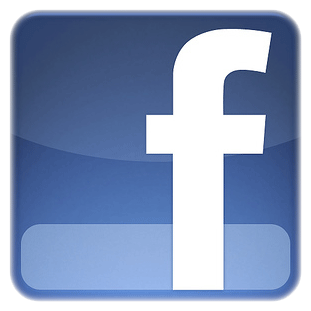 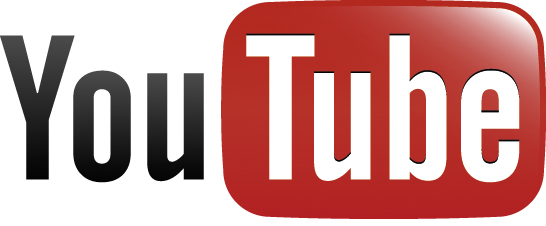 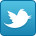 